.Start on vocal - Seq: A-B-A-B-B32-A40-B-A16A – 70 countsKick, Hook, Kick, Brush, Scuff, Stomp, Heel swivelKick, Hook, Kick, Brush, Scuff, Stomp, Heel swivelRocking Chair, Step ½ turn x 2Vine right, Scuff, Cross touch unvine, ½ turn toe strutHeel Strut R-L ( going fwd. )Lock step, Scuff, diag. step, Stomp up, Step ¼ turn left, Scuff( wall 3 after lock step B32 (12) )Wive. Vaudeville, Hold¼ Turn rock, Recover, ½ turn right, Scuff, Rock, Recover, ½ turn left, Stomp upSide rock cross, Hold, diag. Rock, ½ turn left, ScuffB – 56 countsJump out, Kick, Scoot full turn, Jumping back rock kick flick x2Diag. fwd. right, Stomp, diag. back left, Stomp, side rock cross, holdJump out, Kick, Scoot full turn, Jumping back rock kick flick x2Diag. fwd. right, Stomp, diag. back left, Stomp, side rock cross, hold( wall 5 Restart A44 (12))Vine right point, Rolling vine left ¼ turn, Scuff¼ turn left vine right, Point, Rolling vine ¼ turn, ScuffRocking chair, Step ½ turn left, Step ¼ turn left, Stomp R, Stomp LEnding: A 16 ( replace 13-16) ( 6 o´clock)Contact: dwightgoldwing@gmail.comShe's My Country Girl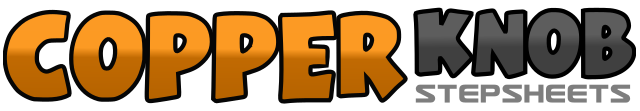 .......Count:126Wall:1Level:Phrased Improver.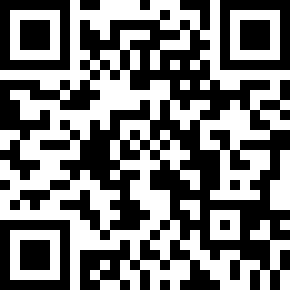 Choreographer:Dwight Birkjær (DK) - November 2014Dwight Birkjær (DK) - November 2014Dwight Birkjær (DK) - November 2014Dwight Birkjær (DK) - November 2014Dwight Birkjær (DK) - November 2014.Music:She's My Country Girl - Billy YatesShe's My Country Girl - Billy YatesShe's My Country Girl - Billy YatesShe's My Country Girl - Billy YatesShe's My Country Girl - Billy Yates........1-2-3-4Kick R, hook R, kick R, brush R back5-6-7-8Scuff R, stomp R fwd., swivel heels out-in (12)1-2-3-4Kick L, hook L, kick L, brush L back5-6-7-8Scuff L, stomp L fwd., swivel heels out-in (12)1-2-3-4Rock fwd, on R heel, recover Stomp L, rock back R, recover stomp L5-6-7-8Step fwd. R, ½ turn left, step R fwd., ½ turn left (12)1-2-3-4Step R to side, L behind R, R to side, Scuff  L (12)5-6-7-8Cross Touch L toe ½ unvine right (6), ½ turn touch R toe heel down (12)1-2-3-4L heel, toe down, R heel, Toe down (12)1-2-3-4Step L fwd., cross R behind, step fwd. L, scuff R (12)5-6-7-8Step diag.fwd.R, stomp up L, ¼ turn left stepping L diag. back. Scuff R (9)1-2-3-4Cross R, step L to side, R behind, L to side5-6-7-8R heel tap, R in place, cross L, hold (9)1-2-3-4¼ turn right rock R heel (12), recover, ½ turn right, scuff (6)5-6-7-8Rock on L heel, recover, ½ turn left, stomp up R (12)1-2-3-4Rock R to side, recover L, cross R, hold (12)5-6-7-8diag, rock L, recover R, ½ turn left stepping L to side, scuff R (6)1-2(jump) 1/8 turn left out left out right, 1/8 right back weight on left kick right3-4Scoot ½ turn right X2 ( R hook across L)5-6-7-8Jump back R kick L, recover L flick R behind L X2 (6)1-2-3-4Step diag. fwd. R, stomp L, Diag. Back L, stomp R5-6-7-8Rock R to side, recover L, cross R over L, Hold (6)1-2(jump) 1/8 turn right out right out left, 1/8 left back weight on right kick left3-4Scoot ½ turn left X2 ( L hook across R)5-6-7-8Jump back L kick R, recover R flick L behind R X2 (6)1-2-3-4Step diag. fwd. L, stomp R, Diag. Back R, stomp L5-6-7-8Rock L to side, recover R, cross L over R, Hold (6)1-2-3-4Step R to side, L behind, R to side, point L (6)5-6-7-8¼ turn left, ½ turn L stepping R fwd., ½ turn L step fwd., scuff R (3)1-2-3-4¼ turn left step R to side, L behind, R to side, point L (12)5-6-7-8¼ turn left, ½ turn L stepping R fwd., ½ turn L step fwd., scuff R (9)1-2-3-4Rock on R heel, recover stomp L, rock back R, recover stomp L (9)5-8-1-2Step R fwd., ½ turn left (3), step R fwd. ¼ turn left, stomp R-L  (12),13-16Touch L toe back. ½ turn unvine left, stomp fwd. R, hold